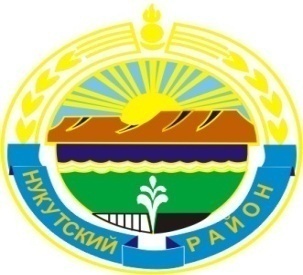 МУНИЦИПАЛЬНОЕ  ОБРАЗОВАНИЕ «НУКУТСКИЙ  РАЙОН»АДМИНИСТРАЦИЯМУНИЦИПАЛЬНОГО ОБРАЗОВАНИЯ «НУКУТСКИЙ РАЙОН»ПОСТАНОВЛЕНИЕот  25 декабря 2017 года		              № 609	                              п. НовонукутскийО внесении изменений в Административный регламент предоставления муниципальной услуги «Предоставление информации об организации отдыха детей в каникулярное время»           В соответствии с Федеральным законом от 27.07.2010 года № 210-ФЗ «Об организации предоставления государственных и муниципальных услуг», Федеральным законом от 06.10.2003 года №131-ФЗ «Об общих принципах организации местного самоуправления в Российской Федерации», а также в связи с переименованием Управления образования администрации МО «Нукутский район», на основании постановления Администрации муниципального образования «Нукутский район» от 26.10.2016 года № 216 «О внесении изменений в учредительные документы», руководствуясь ст.35 Устава муниципального образования «Нукутский район», АдминистрацияПОСТАНОВЛЯЕТ:Внести в Административный регламент предоставления муниципальной услуги «Предоставление информации об организации отдыха детей в каникулярное время», утвержденный постановлением Администрации муниципального образования «Нукутский район»  от 04.04.2016 года № 73  (далее – Регламент) следующие изменения: В пункте 4 главы 3 Регламента изложить в следующей редакции:«4.  Для получения информации по вопросам предоставления муниципальной услуги и процедурах предоставления муниципальной услуги (далее - информация) заявитель обращается в Муниципальное казенное учреждение «Центр образования Нукутского района» (далее – уполномоченный орган)». Пункт 22 главы 6 Регламента изложить в новой редакции:«22. Конечным результатом предоставления муниципальной услуги является предоставление информации (Приложение № 2) или отказ в предоставлении информации (Приложение № 3)».В пункте 71 главы 21 Регламента слова «приложении № 2» заменить словами «приложении № 4».Дополнить Регламент приложениями № 2, 3 (Приложения № 1, 2 к постановлению).Организационному отделу Администрации муниципального образования «Нукутский район» опубликовать настоящее постановление в печатном издании «Официальный курьер» и разместить на официальных сайтах муниципального образования «Нукутский район» и МКУ «Центр образования Нукутского района».Контроль за исполнением настоящего постановления возложить на заместителя мэра муниципального образования «Нукутский район» по социальным вопросам М.П. Хойлову.Мэр                                                                            С.Г. Гомбоев                                                                                                            Приложение № 1 к постановлению АдминистрацииМО «Нукутский район»                                                                                                     от 25.12.2017 г. № 609Приложение № 2к Административному регламенту «Предоставление информации об организации отдыха детей в каникулярное время»На бланке учрежденияДата_________Уважаемая(ый),___________________!На Ваше заявление о предоставлении информации об организации отдыха детей в каникулярное время предоставляем следующую информацию:_____________________________________________________________________________      ________________________________________________________________________________________________________________________________________________________________________________________________________________________________________________________________________________________________________________________________________________________________________________________________________________________________________________________________________________________________________________________________________________________________________________________________________________________________________             Руководитель уполномоченного органа:   _____________/______________/                                                                                         (подпись)                      (Ф.И.О.)                                                                                                            Приложение № 2 к постановлению АдминистрацииМО «Нукутский район»                                                                                                     от 25.12.2017 г. № 609Приложение № 3к Административному регламенту «Предоставление информации об организации отдыха детей в каникулярное время»На бланке учрежденияДата _________(составления)Уведомлениеоб отказе в предоставлении муниципальной услугиУважаемая(ый) ___________________________!                                     (Ф.И.О. заявителя)Уведомляем Вас о том, что основании Вашего заявления о предоставлении информации об организации отдыха детей в каникулярное время принято решение об отказе в предоставлении информации по следующим причинам __________________________________________________________________________________________________________________________________________________________(указать причину отказа)         Руководитель уполномоченного органа:   _____________/______________/                                                                                         (подпись)                      (Ф.И.О.)